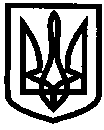 УКРАЇНАУПРАВЛІННЯ ОСВІТИІЗЮМСЬКОЇ МІСЬКОЇ РАДИХАРКІВСЬКОЇ ОБЛАСТІ23.11.2017											№ 554Про реалізацію проекту міської організації учнівського самоврядування «Нове покоління» з національно - патріотичного виховання «Соборна Україна – одна на всіх як оберіг» по створенню куточків національної символікиНа виконання Указів Президента України «Про заходи щодо поліпшення національно – патріотичного виховання дітей та молоді» від 12.06.2015 №334, «Про Стратегію національно-патріотичного виховання дітей та молоді на 2016-2020 роки», від 09.11.2015 № 633/2015, «Про відзначення 26-ї річниці  незалежності України», від 15.05.2017 №132/2017, Про затвердження Концепції національно-патріотичного виховання дітей і молоді, заходів щодо реалізації Концепції національно-патріотичного виховання дітей і молоді та методичних рекомендацій щодо національно-патріотичного виховання y загальноосвітніх навчальних закладах, від 16.07.2015 № 768 «Про національно-патріотичне виховання в системі освіти», плану роботи відділу освіти на 2017 рік з метою поширення кращого досвіду національно – патріотичного виховання в навчальних закладах міста, виховання любові та пошани до національної символіки, ритуалів суверенної України, формування ціннісного ставлення особистості до Батьківщини, держави, націїНАКАЗУЮ:1. Реалізувати проект міської організації учнівського самоврядування «Нове покоління» з національно-патріотичного виховання «Соборна Україна – одна на всіх як оберіг» по створенню куточків національної символіки в закладах загальної середньої освіти відповідно до умов (додаток 1).З 28.11.2017 року по 18.01.2018 року2. Провести в межах реалізації проекту конкурс–огляд куточків національної символіки3. Затвердити склад журі (додаток 2) конкурс–огляд куточків національної символіки4. Керівнику закладу позашкільної освіти:4.1. Створити умови для проведення підсумкового етапу реалізації проекту, презентації куточків національної символіки закладів загальної середньої освіти. 18.01.20185. Керівникам закладів загальної середньої освіти:5.1. Створити умови щодо реалізації проекту по створенню куточку національної символіки «Соборна Україна – одна на всіх як оберіг» в закладі.З 28.11.2017 року по 18.01.2018 року5.2. Створити умови для огляду куточків національної символіки членами журі.15.01.20185.3. Забезпечити участь представників закладу у підсумковому етапі проекту «Соборна Україна – одна на всіх як оберіг» по створенню куточків національної символіки.18.01.20186. Контроль за виконанням даного наказу покласти на начальника відділу змісту та якості освіти управління освіти Ізюмської міської ради Харківської області Васько Н.О.Заступник начальника управління освіти  			В.О. МартиновФілоноваДодаток 1до наказу управління освітиІзюмської міської ради Харківської областівід 23.11.2017 № 554Умови реалізації проекту міської організації учнівського самоврядування «Нове покоління» з національно-патріотичного виховання «Соборна Україна – одна на всіх як оберіг» по створенню куточків національної символікив закладах загальної середньої освітиАктуальність проекту:Національно-патріотичне виховання дітей та молоді – це комплексна системна і цілеспрямована діяльність органів державної влади, громадських організацій, сім’ї, освітніх закладів, інших соціальних інститутів щодо формування у молодого покоління високої патріотичної свідомості, почуття вірності, любові до Батьківщини, турботи про благо свого народу, готовності до виконання громадянського і конституційного обов’язку із захисту національних інтересів, цілісності, незалежності України, сприяння становленню її як правової, демократичної, соціальної держави. Найважливішим пріоритетом національно-патріотичного виховання є формування ціннісного ставлення особистості до українського народу, Батьківщини, держави, нації.Мета проекту:Метою проекту є прищеплення учням поваги до національних символів України, сприяння формуванню в підростаючого покоління високої патріотичної свідомості, громадянської гідності, впевненості в майбутньому своєї держави, готовності до виконання громадянського та конституційного обов’язку, почуття вірності і любові до Батьківщини.Завдання проекту:- Утвердження в свідомості і почуттях особистості патріотичних цінностей, переконань і поваги до культурного та історичного минулого України;вивчення та пропаганда національних символів України;залучення дітей та учнівської молоді до збереження національних традицій, духовних основ розвитку українського суспільства і держави;утвердження в свідомості і почуттях особистості патріотичних цінностей і поваги до історичного минулого України; залучення учнів до пошукової, краєзнавчої, науково-дослідницької роботи; формування ціннісного ставлення особистості до українського народу, Батьківщини, держави, нації;формування національної самосвідомості, виховання любові до рідної землі, українського народу, шанобливого ставлення до його культури; поваги до культури всіх народів, які населяють Україну; здатності зберігати свою національну ідентичність, пишатися приналежністю до українського народу, брати участь у розбудові та захисті своєї держави.Очікувані результати:1. Даний проект сприятиме розвитку національної свідомості та громадянської активності у сучасної української молоді – майбутнього нашої держави.2. В результаті реалізації проекту в закладах загальної середньої освіти буде  створено куточки національної символіки. Етапи реалізації проекту:Умови участі в підсумковому етапі проекту:1. Для участі в підсумковому етапі проекту необхідно до 12.01.2018 року подати до відділу змісту і якості освіти управління освіти Ізюмської міської ради Харківської області наступні матеріали:заявку на участь за встановленим зразком (додається);кольорове фото куточку національної символіки (формат А4);опис ( одна-дві сторінки друкованого тексту) концепції створення куточку та експонатів представлених у куточку (формат А4 з використанням текстового редактору Microsoft Office Word, шрифт TimesNewRoman, 14 розмір);витяг з річного плану роботи закладу загальної середньої освіти на 2017/2018 навчальний рік – щодо формування поваги та любові до Батьківщини, шанобливого ставлення до національних символів України (організація культурно-мистецьких заходів; спільна робота бібліотекаря, педагогічних працівників, учнівського самоврядування щодо виховання в учнів шанобливого ставлення до національних символів України);Документи подаються в паперовому та електронному вигляді в окремій папці з зазначенням назви закладу загальної середньої освіти2. Огляд членами журі куточків національної символіки в закладах: дата і час проведення: 15 січня 2018 року (час буде повідомлено додатково). Допускається оглядова екскурсія – 5 хвилин.3. Презентація куточків національної символіки:дата і час проведення: 18 січня 2018 року о 14.00 годині,місце проведення: Ізюмський центр дитячої та юнацької творчості Ізюмської міської ради Харківської області;форма та зміст презентації: відеоролик або презентація в форматі PowerPoint (до 5 хвилин), які розкривають процес створення куточків національної символіки, участь учнів закладу в реалізації проекту, огляд національних символів представлених в куточку.Критерії оцінювання куточків національної символіки: доцільність вибору місця розташування куточків;  розкриття ідейного змісту композиції;  оригінальність використання національних символів; естетичність та художнє оформлення куточка;  наявність місця для змінних експозицій (виставок, презентацій творчих робіт учнів);наявність оригінальних (унікальних) експонатів; використання можливостей куточка у навчально-виховному процесі закладу;наявність у плані роботи навчального закладу виховних годин, бесід, вікторин, диспутів, конференцій загальношкільних заходів направлених на формування поваги та любові до Батьківщини, історію виникнення національних символів України та шанобливого ставлення до національних символів України, роз’яснення їх ідейної суті, сучасного тлумачення, правил використання;участь учнів у створенні куточку національної символіки або окремих його елементів.Додаток 2до наказу управління освітиІзюмської міської ради Харківської областівід 23.11.2017 № 554Склад журіконкурсу – огляду куточків національної символіки в закладах загальної середньої освіти в межах реалізації учнівського проекту національно-патріотичного виховання «Соборна Україна – одна на всіх як оберіг»Голова журі: Мацокін В.В. – заступник міського голови з гуманітарних питань (за згодою).Члени журі:Васько Н.О. – начальник відділу змісту та якості освіти управління освіти Ізюмської міської ради Харківської області;Сергієнко А.І. – головний спеціаліст управління освіти Ізюмської міської ради Харківської області;Морока А.С. – директор Ізюмського центру дитячої та юнацької творчості Ізюмської міської ради Харківської області;Рогуліна О.В. – координатор міської Асоціації учнівського самоврядування «Нове покоління»Дудник А.Ф.– художник – оформлювач Ізюмського центру дитячої та юнацької творчості Ізюмської міської ради Харківської областіДодаток до умов реалізації проекту міської організації учнівського самоврядування «Нове покоління» з національно-патріотичного виховання «Соборна Україна – одна на всіх як оберіг» по створенню куточків національної символікив закладах загальної середньої освітиЗАЯВКАна участь _____________________________назва ЗЗСОв конкурсі-огляді куточків національної символіки серед закладів загальної середньої освітиДиректор закладу№Етапи реалізаціїЗміст роботиТермін проведенняВідповідальні1.Підготовчий1.Визначення мети та завдань проекту2.Планування роботи в рамках реалізації проектуДо 27.11.2017 рокуКоординатор міської Асоціації учнівського самоврядування «Нове покоління» Рогуліна О.В. 2.Основний1.Визначення концепції створення куточку національної символіки в закладі.2.Створення куточку національної символіки в закладі.3.Презентація куточку національної символіки в закладі.З 28.11.2017 по 12.01.2018Адміністрація ЗЗСО, координатор шкільної організації учнівського самоврядування.3Підсумковий1. Огляд членами журі куточків національної символіки в закладах.2. Презентація куточків національної символіки.15.01.201818.01.2018Координатор міської Асоціації учнівського самоврядування «Нове покоління» Рогуліна О.В.,координатори шкільних організацій учнівського самоврядування№ Назва куточка національної символікиКількісний склад учасників, що взяли участь в реалізації проекту по створенню куточка національної символіки (учнів, вчителів, батьків і т.д.)П.І.Б. відповідального за куточок національної символіки